NÜKLEOTİD METABOLİZMASINükleotidler hücrelerde genetik bilgilerin üzerinde taşındığı nükleik asitlerin (DNA, RNA) ön maddesidirler. Ayrıca vücutta cereyan eden bir çok metabolik olaylara koenzim olarak katılırlar. Nükleik asitlerin yapısında 8 adet nükleotid vardır. Bunlardan 4’ü ribonükleotid olup, 4’ü de deoksiribonükleotidlerdir.Nükleotid Sentezi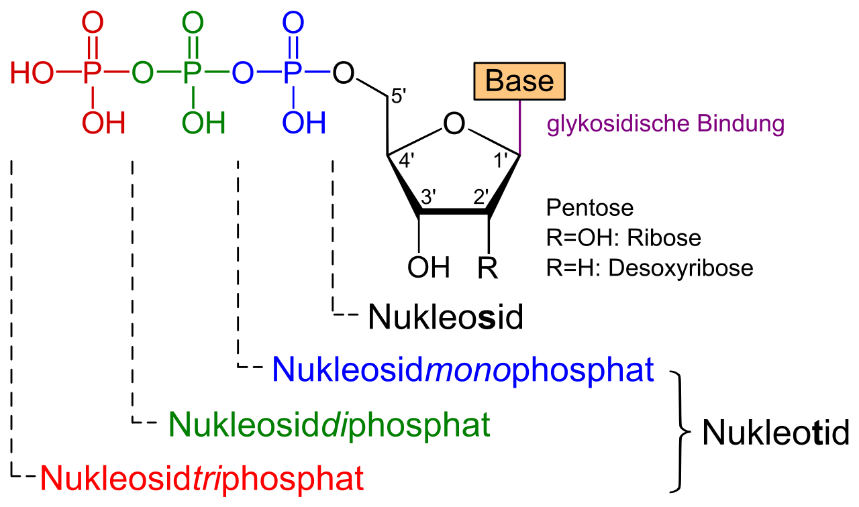 Pürin Nükleotidleriİlk azotu aspartik asitten, ikinci ve üçüncü azotlarının glutamik asit dördüncü azotu ile, ikinci ve dördüncü karbonları formik asitten beşinci karbonu CO2 kökenlidir.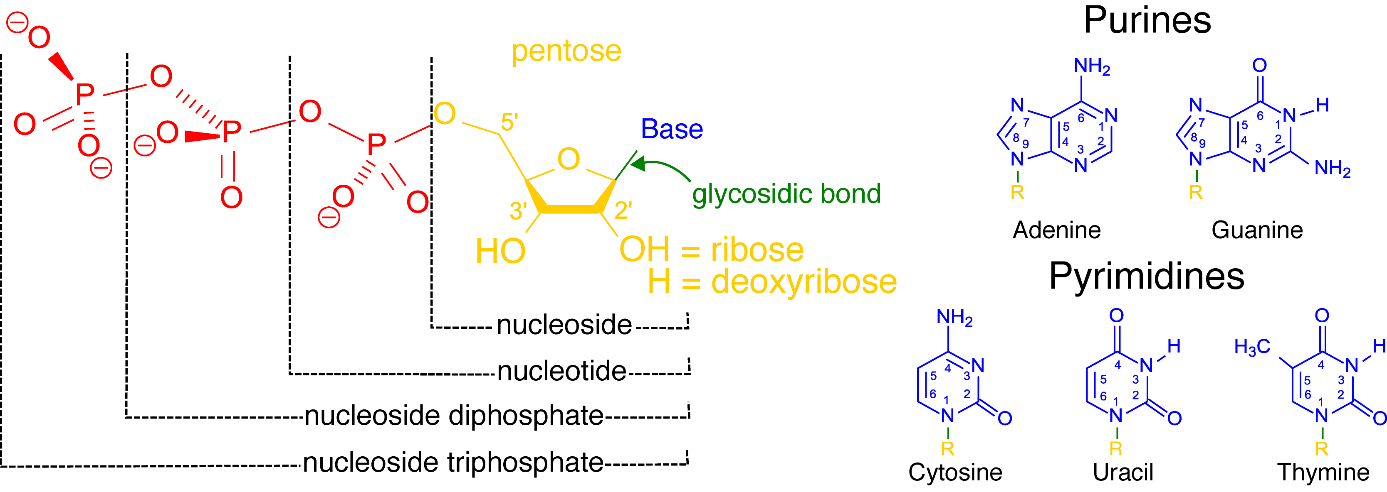 Sarıçiçek, 2007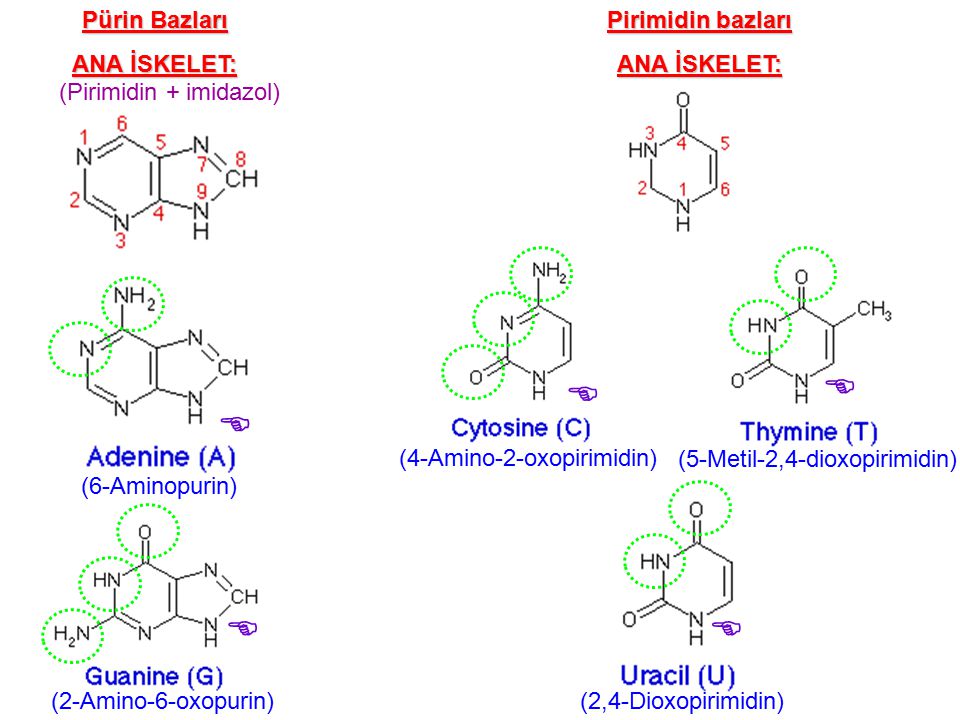 Sarıçiçek, 2007Primidin NükleotidleriPrimidin nükleotidlerinin sentezi aspartik asit ve karbomoil fosfatın birleşmesiyle başlar.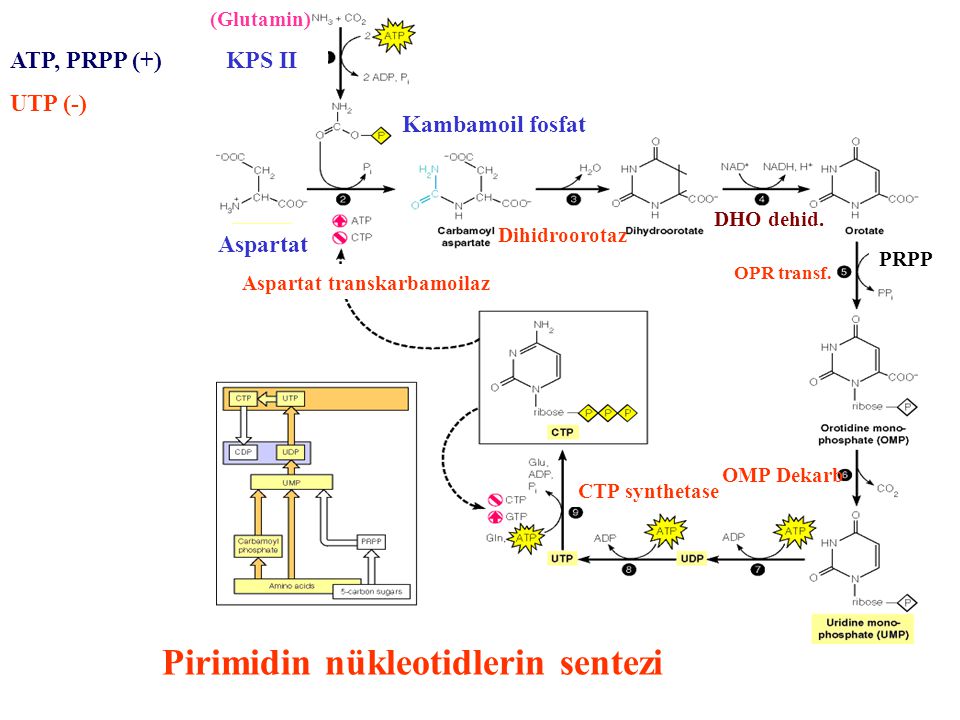 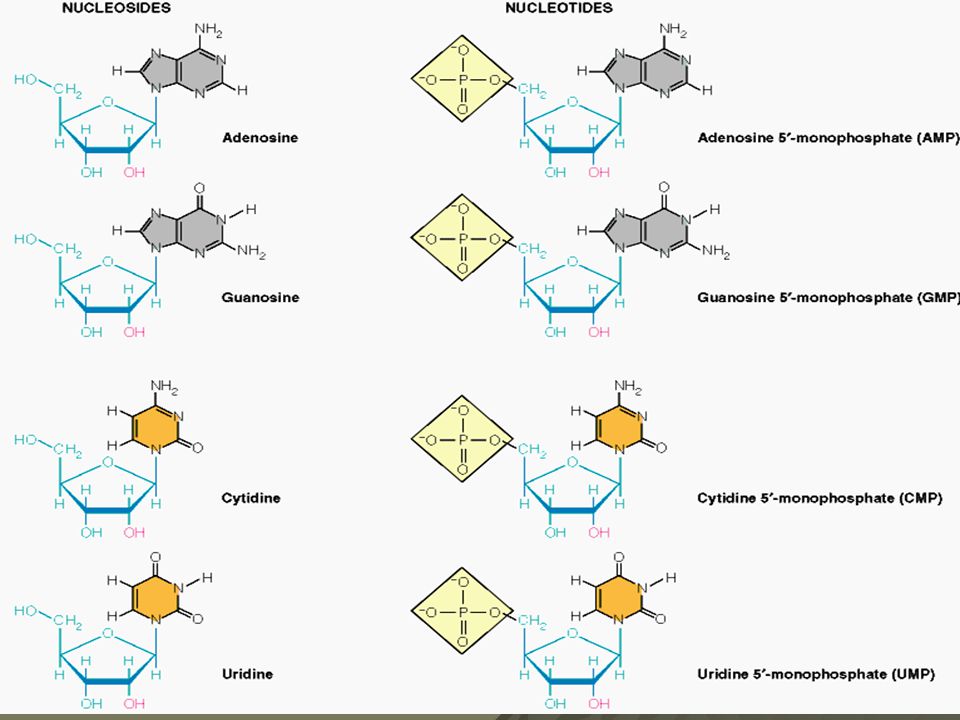 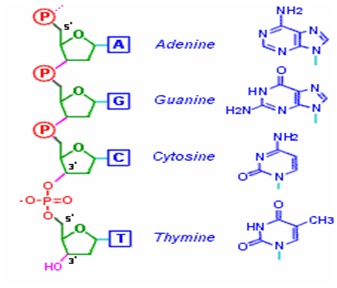 Rabu, 2011. Nükleotid TürevleriFDA, FMN, NAD ve koenzim A gibi nükleotid türevlerinin sentezi farklı bir yol izler. Örneğin FAD sentezinde rifoflavin den ATP yardımıyla önce FMN sentezlenir, sonra bu yine ATP yardımıyla FAD ye çevrilir.                                         RiboflavinkinazRiboflavin +ATP------------------------------------FMN + ADP                                     FMN adenil transferazFMN + ATP----------------------------------------------------FAD + PPi NAD ve NADP niasin amino asitinden de sentezlenir.